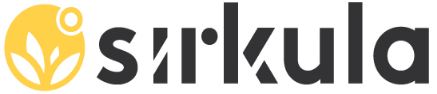 Vedlegg 6Egenerklæring om lønns- og arbeidsvilkår Denne bekreftelsen gjelder:Leverandøren skal overholde at arbeidstakerne sikres like lønnsvilkår uavhengig av nasjonalitet i tråd med ILO-94 og forskrift om lønns- og arbeidsvilkår i offentlige kontrakter.Leverandøren skal på oppfordring legge frem dokumentasjon om lønns- og arbeidsvilkår til de ansatte.Dersom leverandøren ikke etterlever disse pliktene, har kommunen rett til å holde tilbake deler av kontraktssummen til det er dokumentert at forholdet er blitt ordnet. Summen som blir holdt tilbake skal tilsvare ca. 2 ganger innsparingen for arbeidsgiveren.Det aksepteres at oppdragsgiver etter anmodning vil bli gitt rett til gjennomgåelse av dokumentasjon om lønns- og arbeidsvilkår til de ansatte.Det bekreftes med dette at denne virksomheten oppfyller ovennevnte krav.Daglig leder:Dato:(sign.)Representant for de ansatteDato:(sign.)FirmaOrganisasjonsnummerAdressePostnr. / -stedLand